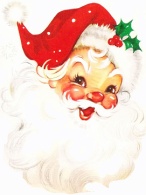    December 2018Dear Parents, On Tuesday December 18th  we are staging our Christmas Concert.  The following are the arrangements for the day of the concert:The show will start at 11:00  sharp (time table below)It’s advisable to be at least 15 minutes early.  All concert items will be recorded by the school and will be on the school website.Please note if you take photographs / videos of your child that include other children, you are asked not to share these images / videos and not to post them on any social media site without the permission of the parents/guardians of the children concerned. Everyone attending must be seated.We cannot accommodate buggies in the Hall (may be left in Room 6).Turn off all mobile phones. All pupils will see the concert on Monday , we cannot accommodate them on Tuesday    Children/teenagers must be accompanied by an adult and remain seated.Smoking is not permitted (by law) in any area of the school or school grounds.  Full dress rehearsal on Monday December 17th at 10:00 a.m. which you may attend if unable to make Tuesday’s performance.  A donation box will be placed in the school entrance if you wish to contribute towards the cost of the concert. On behalf of all the staff I’d like to take this opportunity to wish you all a very Happy Christmas and Health and Prosperity in 2019. Thank you for your support and co-operation during the year. Kind regards, __________________
Avril Bolton                                       Christmas Concert 2018Junior Infants Whoops  A Daisy Angel     11:00 – 11:20 Senior Infants  Hey EWE!11:20– 11:401st & 2nd Class Jingle Bell Rock11:40 – 12:10 3rd & 4th Class  Toy Story 5   12:10 – 12:505th & 6th Class Showtime 12:50 – 1:10